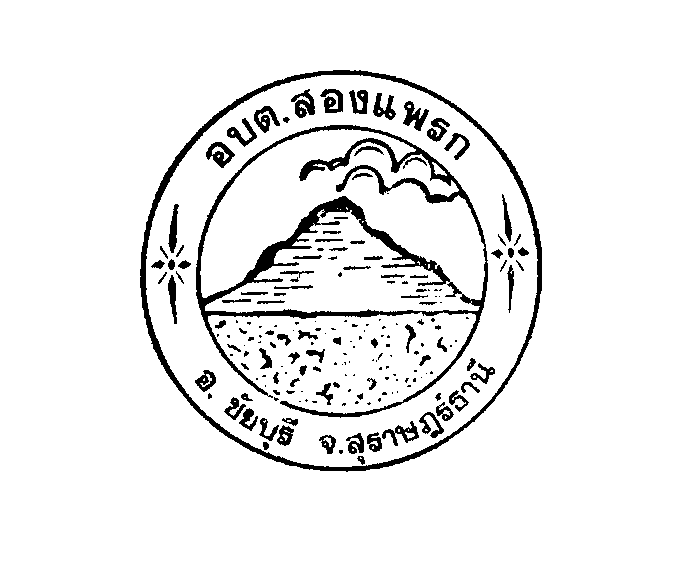 รายงานผลการปฏิบัติงานขององค์การบริหารส่วนตำบลสองแพรกประจำปีงบประมาณ 2555                ผลการดำเนินงานตามนโยบาย      ผลการดำเนินงานตาม แผนพัฒนา                  การรับ – จ่ายเงินองค์การบริหารส่วนตำบลสองแพรกอำเภอชัยบุรี  จังหวัดสุราษฎร์ธานีWWW.SONGPRAK.GO.THคำนำ	ระเบียบกระทรวงมหาดไทยว่าด้วยการจัดทำแผนพัฒนาขององค์กรปกครองส่วนท้องถิ่น พ.ศ.2548 กำหนดให้องค์กรปกครองส่วนท้องถิ่นต้องติดตามและประเมินผลแผนพัฒนาองค์กรปกครองส่วนท้องถิ่น เพื่อนำผลไปใช้ในการแก้ไขหรือปรับปรุงการปฏิบัติงานโครงการอย่างแท้จริง	องค์การบริหารส่วนตำบลสองแพรกจึงจัดให้มีการติดตามประเมินผลการดำเนินงานโครงการตามแผนพัฒนาสามปี  โดยการประเมินผลสัมฤทธิ์โครงการ ด้านผลผลิต(Out put) และด้านผลลัพธ์/ผลกระทบ(outcome)โครงการ   ซึ่งได้เก็บรวบรวมข้อมูลปฐมภูมิจากกลุ่มตัวอย่าง (ประชาชน) ในตำบลสองแพรก บทคัดย่อชื่อเรื่อง	การประเมินผลแผนพัฒนาขององค์การบริหารส่วนตำบลสองแพรก ประจำปีงบประมาณ 2555โดย	องค์การบริหารส่วนตำบลสองแพรก	องค์การบริหารส่วนตำบลสองแพรกได้จัดให้มีการติดตามและประเมินผลแผนพัฒนาตามระเบียบกระทรวงมหาดไทยว่าด้วยการจัดทำแผนพัฒนาขององค์กรปกครองส่วนท้องถิ่น พ.ศ. 2548  โดยคณะกรรมการติดตามและประเมินผลแผนพัฒนา ได้ ได้มอบหมายให้คณะอนุกรรมการติดตามและประเมินผลแผนพัฒนา ดำเนินการติดตามและประเมินผลแผนพัฒนา ตามแนวทางที่คณะกรรมการได้กำหนดไว	คณะอนุกรรมการติดตามและประเมินผลแผนพัฒนาองค์การบริหารส่วนตำบลสองแพรก  ได้ดำเนินการติดตามความก้าวหน้าของการดำเนินงานตามแผนพัฒนาปี 2555 ขององค์การบริหารส่วนตำบลสองแพรก ซึ่งทำการประเมินการดำเนินงานตามหลักการประเมินผลสัมฤทธิ์โครงการ(ผลผลิต และผลลัพธ์/ผลกระทบโครงการ) โดยให้คะแนนการประเมินเป็น 5 ระดับ  คือ ค่าคะแนนเฉลี่ย 0.00-1.50 คะแนน  หมายถึง การดำเนินงานต้องปรับปรุงเร่งด่วน  แลค่าคะแนนเฉลี่ย 4.51- 5.00 คะแนน หมายถึง การดำเนินงานอยู่ในระดับดีมาก	ผลการติดตามความก้าวหน้าของการดำเนินงานตามแผนพัฒนาปี 2555 พบว่า โครงการพัฒนาในปี 2555 ที่กำหนดไว้ในแผนพัฒนาสามปี (2555-2557) จำนวน 278 โครงการ มีการดำเนินงานเสร็จสิ้นจำนวน  80 โครงการ  	ส่วนการประเมินผลการปฏิบัติงานโครงการ พบว่า  อบต.สองแพรกสามารถบริหารจัดการและดำเนินงานโครงการพัฒนาทุกยุทธศาสตร์บรรลุผลในระดับพอใช้ (มีคะแนนเฉลี่ยเท่ากับเท่ากับ 3.48) โดยยุทธศาสตร์การพัฒนาที่มีผลการปฎิบัติงานในระดับดี ได้แก่ ยุทธศาสตร์การพัฒนาทื่4ด้านการพัฒนาสังคมและคุณภาพชีวิต  มีค่าคะแนนเฉลี่ย 3.91ในขณะที่ยุทธศาสตร์ที่ 3 (โครงสร้างพื้นฐาน) เป็นยุทธศาสตร์ที่มีค่าคะแนนเฉลี่ยน้อยที่สุด เท่ากับ 3.28 บทที่ 1บทนำความเป็นมาของโครงการ	ระเบียบกระทรวงมหาดไทย ว่าด้วยการจัดทำแผนพัฒนาขององค์กรปกครองส่วนท้องถิ่น พ.ศ. ๒๕๔๘ กำหนดให้องค์กรปกครองส่วนท้องถิ่นจัดทำแผนพัฒนา 2 ประเภท แผนยุทธศาสตร์การพัฒนา และแผนพัฒนาสามปี นอกจากนี้ ยังกำหนดให้องค์กรปกครองส่วนท้องถิ่นต้องติดตามและประเมินผลแผนพัฒนาองค์กรปกครองส่วนท้องถิ่น เพื่อนำผลไปใช้ในการแก้ไขหรือปรับปรุงการปฏิบัติงาน  โดยกำหนดองค์ประกอบและอำนาจหน้าที่ของคณะกรรมการติดตามและประเมินผลแผนพัฒนาท้องถิ่นไว้  ทั้งนี้เพื่อให้การติดตามและประเมินผลเป็นไปอย่างมีประสิทธิภาพสามารถวัดผลสัมฤทธิ์โครงการและสามารถนำไปใช้ในการปรับปรุงการปฏิบัติงานได้  ซึ่ง องค์การบริหารส่วนตำบลสองแพรกได้จัดทำแผนพัฒนาสามปี(2555-2557) ตามระเบียบกระทรวงมหาดไทย ว่าด้วยการจัดทำแผนพัฒนาขององค์กรปกครองส่วนท้องถิ่น พ.ศ. 2548 เสร็จเรียบร้อยแล้ว  และได้เริ่มดำเนินงานตามแผนพัฒนา ปี 2555 ขององค์การบริหารส่วนตำบลสองแพรก  มาตั้งแต่เดือน ตุลาคม 2554	เพื่อปฏิบัติให้เป็นไปตามระเบียบกระทรวงมหาดไทย ว่าด้วยการจัดทำแผนพัฒนาขององค์กรปกครองส่วนท้องถิ่น พ.ศ. 2548 	องค์การบริหารส่วนตำบลสองแพรกโดยคณะกรรมการติดตามและประเมินผลแผนพัฒนาท้องถิ่นจึงได้กำหนดแนวทางและวิธีการในการติดตามและประเมินผลแผนพัฒนา ปี 2555  และได้มอบหมายให้คณะอนุกรรมการติดตามและประเมินผลแผนพัฒนาท้องถิ่น ทำหน้าที่ติดตามและประเมินผลแผนพัฒนาปี 2555 ขององค์การบริหารส่วนตำบลสองแพรกวัตถุประสงค์ของโครงการ1.2.1ติดตามความก้าวหน้าของการดำเนินงานตามแผนพัฒนา ปี 2555 ขององค์การบริหารส่วนตำบลสองแพรก	1.2.2ประเมินผลการดำเนินงานตามแผนพัฒนาปี 2555 ขององค์การบริหารส่วนตำบลสองแพรก โดยการประเมินผลสัมฤทธิ์โครงการ ซึ่งพิจารณาจากผลผลิต และผลลัพธ์/ผลกระทบโครงการ1.3 ขอบเขตการศึกษา	ติดตามผลและประเมินผลการดำเนินงานตามแผนพัฒนาประจำปีงบประมาณ 2555 ขององค์การบริหารส่วนตำบลสองแพรก  โดยใช้เกณฑ์ผลผลิต และผลลัพธ์/ผลกระทบโครงการ1.4วิธีการศึกษา 	1.4.1ทบทวนการประเมินผลสัมฤทธิ์โครงการ	1.4.2ทบทวนกระบวนการจัดทำแผนพัฒนาขององค์การบริหารส่วนตำบลสองแพรกและรวบรวมข้อมูลแผนการพัฒนา	1.4.3 คัดเลือกโครงการ  การคัดเลือกโครงการโดยคณะกรรมการติดตามและประเมินผลแผนพัฒนาท้องถิ่นเป็นผู้คัดเลือกโครงการ  ตามแผนพัฒนาประจำปี 2555 ยุทธศาสตร์ละ 2 โครงการ (4 ยุทธศาสตร์) รวมทั้งหมด จำนวน 8 โครงการ		1.4.4ออกแบบเครื่องมือในการเก็บรวบรวมข้อมูล ตามการวัดผลสัมฤทธิ์โครงการ (ผลผลิตและผลลัพธ์โครงการ)   โดยออกแบบ แบบประเมินผลสัมฤทธิ์โครงการ ซึ่งแบบประเมินนี้แบ่งออกเป็น 3 ส่วน ได้แก่  		ส่วนที่ 1 ข้อมูลทั่วไป			ส่วนที่ 2 การประเมินผลสัมฤทธิ์โครงการ			ส่วนที่ 3 ข้อเสนอแนะเพื่อการปรับปรุงการดำเนินงาน ต่อไป		1.4.5 การประมวลผลและการจัดทำรายงาน  ข้อมูลที่รวบรวมได้จากการติดตามผลจะนำมาทำการประมวลและวิเคราะห์ตามหลักการประเมินผลสัมฤทธิ์โครงการ  และจัดทำรายงานผลการติดตามประเมินผลโครงการ1.5 ระยะเวลาดำเนินงาน และแผนการดำเนินงานศึกษา		40 วัน นับจากวันที่ คณะกรรมการติดตามและประเมินผลแผนพัฒนาท้องถิ่นได้มอบหมายให้คณะอนุกรรมการติดตามและประเมินผลแผนพัฒนาดำเนินการติดตามและประเมินผลแผนพัฒนาตามแนวทางและวิธีการที่คณะกรรมการฯได้กำหนดขึ้นตาราง :แสดงแผนการดำเนินงานศึกษาตลอดโครงการ1.6 ประโยชน์ที่คาดว่าจะได้รับ		เพื่อให้องค์การบริหารส่วนตำบลสองแพรกใช้เป็นแนวทางในการปรับปรุงการปฏิบัติงาน การดำเนินโครงการให้มีประสิทธิภาพบทที่ 2สภาพทั่วไปและข้อมูลพื้นฐานขององค์การบริหารส่วนตำบล2.1 สภาพทั่วไป2.1.1 ที่ตั้ง   	องค์การบริหารส่วนตำบลสองแพรก อำเภอชัยบุรี จังหวัดสุราษฎร์ธานี ตั้งอยู่ทางทิศเหนือของอำเภอชัยบุรี   มีระยะห่างจากที่ว่าการอำเภอชัยบุรี ประมาณ 6 กิโลเมตรห่างจากศาลากลาง จังหวัดสุราษฎร์ธานี ประมาณ 106 กิโลเมตร และมีอาณาเขตติดต่อทิศเหนือ	ติดต่อกับ ตำบลไทรขึง			อำเภอพระแสงทิศใต้		ติดต่อกับ ตำบลชัยบุรี			อำเภอชัยบุรีทิศตะวันออก	ติดต่อกับ ตำบลไทรขึง			อำเภอพระแสงทิศตะวันตก	ติดต่อกับ ตำบลคลองน้อย		อำเภอชัยบุรี2.1.2   เนื้อที่   	องค์การบริหารส่วนตำบลสองแพรก มีเนื้อที่ประมาณ 78.86 ตารางกิโลเมตร หรือประมาณ 49,287.5 ไร่ จัดได้ว่ามีขนาดใหญ่เมื่อเทียบกับตำบลอื่น2.1.3 ลักษณะภูมิประเทศ 	ลักษณะภูมิประเภทเป็นเทือกเขา และมีที่ราบสูงอยู่ทางทิศตะวันออก มีพื้นที่ราบต่ำประมาณครึ่งหนึ่งของพื้นที่ทั้งหมด มีลำคลองที่สำคัญ คือ คลองโตรม คลองศอก และคลองบางปัด	2.1.4  การปกครององค์การบริหารส่วนตำบลสองแพรกได้ยกฐานะจากสภาตำบล เป็นองค์การบริหารส่วนตำบล  โดยประกาศกระทรวงมหาดไทย เรื่อง การจัดตั้งองค์การบริหารส่วนตำบล ลงวันที่ 16 ธันวาคม พ.ศ. 2539 และประกาศลงในราชกิจจานุเบกษา ฉบับทั่วไป เล่มที่ 113  ตอนพิเศษ 52 ง. ลงวันที่ 25 ธันวาคม พ.ศ. 2539 มีผลการจัดตั้งเป็นองค์การบริหารส่วนตำบล ตั้งแต่วันที่ 23 กุมภาพันธ์ 2540 แบ่งการปกครองตามลักษณะการปกครองท้องที่  จำนวน 9 หมู่บ้าน ได้แก่ หมู่ที่ 1 บ้านโตรม  หมู่ที่ 2 บ้านคลองศอก  หมู่ที่ 3 บ้านทางข้าม หมู่ที่ 4 บ้านในช่อง  หมู่ที่ 5 บ้านหารยาง  หมู่ที่ 6 บ้านปากช่อง  หมู่ที่ 7 บ้านคลองโซง  หมู่ที่ 8 บ้านหูเชี่ยว และหมู่ที่ 9 บ้านย่านยูง2.1.5 ประชากร	จำนวนประชากรและครัวเรือนในเขตการปกครองของตำบลสองแพรกมีจำนวน 9 หมู่บ้าน ประชากรทั้งสิ้น จำนวน 5,801 คน แยกเป็นชาย จำนวน 2,888 คน หญิง จำนวน 2,913 คน มีความหนาแน่นเฉลี่ยประมาณ 74 คน/ ตารางกิโลเมตร มีจำนวนครัวเรือน 2,177 หลังคาเรือน ดังตาราง (ข้อมูลจากสำนักบริหารการทะเบียน อำเภอชัยบุรี ณ เมษายน 2555) ตาราง :แสดงจำนวนประชากรและครัวเรือนในตำบลสองแพรก2.1.6  การศึกษา                โรงเรียนประถมศึกษา    					1    	แห่ง		  	     โรงเรียนมัธยมศึกษา        				           1    	แห่ง  		  	     ศูนย์พัฒนาเด็กเล็ก    				          1    	แห่ง               ที่อ่านหนังสือพิมพ์ประจำหมู่บ้าน/ห้องสมุดประชาชน        	2      	แห่ง                   	2.1.7 สถาบันและองค์กรทางศาสนา               วัด                						1   	แห่ง		  	    สถานปฏิบัติธรรม/สำนักสงฆ์			          1      	แห่ง2.1.8 สาธารณสุข                โรงพยาบาลของรัฐ ขนาด	30 	เตียง                         1    	แห่ง                         สถานีอนามัยประจำตำบล/หมู่บ้าน        		          1     	แห่ง    คลินิกโรคทั่วไป      					 1  	แห่ง    คลินิกผดุงครรภ์					           1	แห่ง    ร้านขายยาแผนปัจจุบัน  					 1    	แห่ง    อัตราการมีและใช้ส้วมราดน้ำ  		           ร้อยละ  	1002.1.9 ความปลอดภัยในชีวิตและทรัพย์สิน    สถานีตำรวจชุมชน		   			              1     	แห่ง2.1.10 ทรัพยากรธรรมชาติ     หน่วยพิทักษ์ป่า  ที่  สฎ. 17	                                             1	แห่ง2.1.11 การคมนาคม   องค์การบริหารส่วนตำบลสองแพรก อยู่ห่างจากศาลากลาง จังหวัดสุราษฎร์ธานี ประมาณ 106กิโลเมตร มีระยะห่างจากที่ว่าการอำเภอชัยบุรี ประมาณ 6 กิโลเมตร มีถนนภายในเขตตำบล ดังนี้  ถนนทางหลวงแผ่นดิน					  1	สาย  ถนนลาดยาง						12	สาย  ถนนคอนกรีต						11	สาย  ถนนหินคลุก						  -	สาย  ถนนลูกรังและหินผุ				               	35	สาย  ถนนดินเดิม						            1	สาย2.1.12  การโทรคมนาคม  ที่ตั้งเครือข่ายสัญญาณโทรศัพท์  		             	 1     	แห่ง  โทรศัพท์สาธารณะ						11	แห่ง  จำนวนครัวเรือนที่มีโทรศัพท์พื้นฐาน				241	แห่ง2.1.13  การไฟฟ้า  จำนวนหมู่บ้านที่ไฟฟ้าเข้าถึง       			 9	หมู่บ้าน  จำนวนประชากรที่ใช้ไฟฟ้าประมาณร้อยละ 		 95      ของตำบล	2.1.14  แหล่งน้ำธรรมชาติ  ลำน้ำ, ลำห้วย      					 14      	สาย  บึง, หนองและอื่น ๆ   				 5   	แห่ง	2.1.15  แหล่งน้ำที่สร้าง  ประปาหมู่บ้าน				            10	แห่ง  บ่อน้ำตื้น						 281	แห่ง  ถังเก็บน้ำ						 33	แห่ง  บ่อบาดาล						 16	แห่ง  สระน้ำ						 4	แห่ง  โอ่งใส่น้ำ					       1,080	แห่ง  ฝายน้ำล้น						 14	แห่ง2.1.16  มวลชนจัดตั้ง  ลูกเสือชาวบ้าน				            6	รุ่น  กองหนุนเพื่อความมั่นคงของชาติ			3	รุ่น  สมาชิกรักษาความปลอดภัยหมู่บ้าน			56	คน  ชุดรักษาความปลอดภัยหมู่บ้าน			24	คน  อาสาสมัครสาธารณสุข				81	คน  ผู้ช่วยผู้ใหญ่บ้านฝ่ายรักษาความสงบ			9	คน  สมาชิกอาสาสมัครป้องกันภัยฝ่ายพลเรือน	             109	คน2.2  ศักยภาพในตำบล2.2.1  จำนวนบุคลากร         			จำนวน 		36	คนตำแหน่งในสำนักปลัดองค์การบริหารส่วนตำบล     	29     	คน  ปลัดองค์การบริหารส่วนตำบล		จำนวน	  1	คน  รองปลัดองค์การบริหารส่วนตำบล		จำนวน	  1	คน  นักวิชาการศึกษา			          จำนวน	  1	คน  เจ้าพนักงานพัฒนาชุมชน			จำนวน    1	คน  เจ้าหน้าที่ป้องกันบรรเทาสาธารณภัย		จำนวน     1	คน  บุคลากร				           จำนวน	   1	คน  เจ้าหน้าที่วิเคราะห์นโยบายและแผน		 จำนวน	   1	คน  ผู้ช่วยเจ้าหน้าที่ธุรการ			 จำนวน   1	คน  พนักงานขับเครื่องจักรกล		            จำนวน   1	คน  ครูผู้ดูแลเด็ก		                      จำนวน	   3	คน  ผู้ช่วยครูผู้ดูแลเด็กอนุบาลและปฐมวัย		 จำนวน	   5	คน  ผู้ช่วยผู้ดูแลเด็ก				 จำนวน	   3	คน  ผู้ช่วยผู้ดูแลเด็ก				 จำนวน	  3	คน  คนงานทั่วไป				 จำนวน	   -	คน  นักการภารโรง				 จำนวนน  1	คน  คนงานประจำรถขยะ			 จำนวนน  3	คน  พนักงานจ้างเหมาบริการ			 จำนวน    2	คนตำแหน่งในส่วนการคลัง    		จำนวน			 6     	คนหัวหน้าส่วนการคลัง			จำนวน			 1	คน  เจ้าหน้าที่พัสดุ			จำนวน			 1	คน  ผู้ช่วยเจ้าหน้าที่พัสดุ			จำนวน			 1	คน  เจ้าพนักงานจัดเก็บรายได้		จำนวน			1	คน  ผู้ช่วยเจ้าหน้าที่การเงินและบัญชี	จำนวน			1	คน  ผู้ช่วยเจ้าหน้าที่จัดเก็บรายได้		จำนวน			1	คนตำแหน่งในส่วนโยธา         				             1         คน  เจ้าพนักงานการประปา			จำนวน		1	คน2.2.2  ระดับการศึกษา  มัธยมศึกษา/อาชีวศึกษา     			จำนวน   	15      	คน  ปริญญาตรี      				จำนวน   	19       	คน  สูงกว่าปริญญาตรี				จำนวน   	 2	คน2.2.3  รายได้ขององค์การบริหารส่วนตำบล	ประจำปีงบประมาณ    25554	จำนวน	25,506,740.56  บาท  	 แยกเป็น	  รายได้ที่องค์การบริหารส่วนตำบลเก็บเอง	     	  1,106,560.63	บาท	  รายได้ที่ส่วนราชการต่าง ๆ จัดเก็บให้   		12,210,595.86	บาท	  เงินอุดหนุนรัฐบาล 			            	  8,196,808.00	บาท	  เงินอุดหนุนระบุวัตถุประสงค์/เฉพาะกิจ	  	  3,992,776.07	บาท2.2.4  รายจ่ายตามหมวดรายจ่าย 		ประจำปีงบประมาณ พ.ศ. 2554          จำนวน	18,958,448.09  บาท    แยกเป็น		  รายจ่ายงบกลาง		      		 จำนวน	    538,563.68  บาท		  หมวดเงินเดือน(ฝ่ายการเมือง       จำนวน	  1,839,840.00   บาท		  หมวดเงินเดือน(ฝ่ายประจำ)	       จำนวน	  2,330,804.00   บาท		  หมวดค่าตอบแทน		       จำนวน	    885,970.00   บาท		  หมวดค่าใช้สอย		       จำนวน	  3,348,830.63   บาท		  หมวดค่าวัสดุ	                 จำนวน	  2,616,043.55   บาท		  หมวดสาธารณูปโภค		      จำนวน	    307,529.23   บาท		  หมวดเงินอุดหนุน		      จำนวน	  1,893,300.00   บาท		  หมวดค่าครุภัณฑ์ที่ดินและสิ่งก่อสร้าง	 จำนวน	  1,508,000.00   บาท		  รายจ่ายอื่น				 จำนวน	                -   บาท		  รายจ่ายที่จ่ายจากเงินอุดหนุนเฉพาะกิจ/ระบุวัตถุประสงค์ จำนวน   3,689,576.00  บาท2.3ศักยภาพของชุมชนและพื้นที่2.3.1  การรวมกลุ่มของประชาชนประชากรในตำบลสองแพรกมีการรวมกลุ่มดังนี้  กลุ่มแม่บ้าน			                  253	คน  กลุ่มสหกรณ์				  2	กลุ่ม  กลุ่มเยาวชน (สภาเด็กและเยาวชน)		  1	กลุ่ม  กลุ่มออมทรัพย์				  4	กลุ่ม  กองทุนหมู่บ้าน			            9	กลุ่ม  ชมรม อสม.ตำบลสองแพรก		            1	กลุ่ม  ชมรมผู้สูงอายุ				  1	กลุ่ม  กลุ่มสตรี			                	  1	กลุ่ม  กลุ่มสายใยรักแห่งครอบครัว		            1	กลุ่ม  กลุ่มกองทุนปุ๋ย				  2	กลุ่ม	2.3.2.  จุดเด่นของพื้นที่		  ด้านเกษตรกรรม		ตำบลสองแพรก มีลักษณะพื้นที่เป็นเทือกเขาและที่ราบสูง เหมาะสมแก่การประกอบอาชีพด้านการเกษตรกรรมและเป็นพื้นที่ปลูกพืชเศรษฐกิจที่สำคัญของจังหวัดสุราษฎร์ธานี เช่น ยางพารา ปาล์มน้ำมันและสวนผลไม้บางส่วน มีการรวมกลุ่มและระดมเงินทุน  เพื่อการเกษตรในลักษณะกอง ทุนหมุนเวียน เพื่อการเกษตรและสหกรณ์ออมทรัพย์ประจำหมู่บ้าน ดังนั้นตำบลสองแพรกจึงเหมาะแก่การพัฒนาในลักษณะของเศรษฐกิจแบบพอเพียง   		  ด้านสังคม 		ประชากรของ ตำบลสองแพรก ยังยึดถือขนบธรรมเนียม และวัฒนธรรมดั้งเดิม ประชาชนมีอุปนิสัยเอื้ออารี สามัคคี และช่วยเหลือซึ่งกันและกัน สังเกตได้จากการช่วยกันในงานมงคล และทำบุญในวันสำคัญทางศาสนา ตำบลสองแพรกจึงเหมาะแก่การพัฒนาและอนุรักษ์ประเพณี และวัดสมัยสุวรรณ(วัดโตรม)สามารถพัฒนาเป็นสถานที่พักผ่อนของชุมชน และเป็นแหล่งท่องเที่ยวได้ด้านภูมิปัญญาท้องถิ่น  		ตำบลสองแพรก มีผู้มีความรู้ด้านภูมิปัญญาท้องถิ่น และสามารถถ่ายทอดให้แก่คนรุ่นหลัง เพื่อสืบทอดความรู้ของ ปราชญ์ชาวบ้าน เช่น หมอเอ็น หมอดู หมอกระดูก และ ผู้มีความรู้ด้านยาสมุนไพรและแพทย์แผนโบราณ ให้คงอยู่ต่อไปได้บทที่ 3การจัดทำแผนพัฒนาขององค์การบริหารส่วนตำบลสองแพรก3.1 อำนาจหน้าที่ขององค์การบริหารส่วนตำบล 	องค์การบริหารส่วนตำบลมีอำนาจหน้าที่ในการพัฒนาตำบลทั้งในด้านเศรษฐกิจ สังคม และวัฒนธรรม ดังนี้ 		(1)ภายใต้บังคับแห่งกฎหมาย องค์การบริหารส่วนตำบล มีหน้าที่ต้องทำในเขตองค์การบริหารส่วนตำบล ดังต่อไปนี้- จัดให้มีและบำรุงรักษาทางน้ำและทางบก- รักษาความสะอาดของถนน ทางน้ำ ทางเดิน และที่สาธารณะ รวมทั้งกำจัดมูลฝอยและสิ่งปฏิกูล- ป้องกันโรคและระงับโรคติดต่อ- ป้องกันและบรรเทาสาธารณภัย- ส่งเสริมการศึกษา ศาสนา และวัฒนธรรม- ส่งเสริมการพัฒนาสตรี เด็ก เยาวชน ผู้สูงอายุ และผู้พิการ- คุ้มครอง ดูแล และบำรุงรักษาทรัพยากรธรรมชาติและสิ่งแวดล้อม 	- บำรุงรักษาศิลปะ จารีตประเพณี ภูมิปัญญาท้องถิ่น และวัฒนธรรมอันดีของท้องถิ่น 			- ปฏิบัติหน้าที่อื่นตามที่ทางราชการมอบหมายโดยจัดสรรงบประมาณหรือบุคลากรให้ตามความจำเป็นและสมควร (2)ภายใต้บังคับแห่งกฎหมาย องค์การบริหารส่วนตำบลอาจจัดทำกิจการในเขตองค์การบริหารส่วนตำบล ดังต่อไปนี้- ให้มีน้ำเพื่อการอุปโภค บริโภค และการเกษตร- ให้มีและบำรุงการไฟฟ้าหรือแสงสว่างโดยวิธีอื่น- ให้มีและบำรุงรักษาทางระบายน้ำ- ให้มีและบำรุงสถานที่ประชุม การกีฬา การพักผ่อนหย่อนใจและสวนสาธารณะ- ให้มีและส่งเสริมกลุ่มเกษตรกรและกิจการสหกรณ์ - ส่งเสริมให้มีอุตสาหกรรมในครอบครัว- บำรุงและส่งเสริมการประกอบอาชีพของราษฎร - การคุ้มครองดูแลและรักษาทรัพย์สินอันเป็นสาธารณสมบัติของแผ่นดิน- หาผลประโยชน์จากทรัพย์สินขององค์การบริหารส่วนตำบล- ให้มีตลาด ท่าเทียบเรือ และท่าข้าม- กิจการเกี่ยวกับการพาณิชย์- การท่องเที่ยว- การผังเมือง 3.2 การจัดทำแผนพัฒนาขององค์การบริหารส่วนตำบลสองแพรก	3.2.1 ประเภทของแผนพัฒนาขององค์กรปกครองส่วนท้องถิ่น  ระเบียบกระทรวงมหาดไทยว่าด้วยการจัดทำแผนพัฒนาขององค์กรปกครองส่วนท้องถิ่น พ.ศ. 2548 กำหนดให้องค์กรปกครองส่วนท้องถิ่นจัดทำแผนพัฒนา 2 ประเภท แผนยุทธศาสตร์การพัฒนา และแผนพัฒนาสามปี  นอกจากนี้ ยังกำหนดให้จัดทำแผนการดำเนินงาน  โดยแผนแต่ละประเภทมีลักษณะ ดังนี้		แผนยุทธศาสตร์การพัฒนา  หมายความว่า แผนพัฒนาเศรษฐกิจและสังคมขององค์กรปกครองส่วนท้องถิ่นที่กำหนดยุทธศาสตร์  และแนวทางการพัฒนาขององค์กรปกครองส่วนท้องถิ่น  ซึ่งแสดงถึงวิสัยทัศน์ พันธกิจ และจุดมุ่งหมายเพื่อการพัฒนาในอนาคต โดยสอดคล้องกับแผนพัฒนาเศรษฐกิจและสังคมแห่งชาติ  แผนการบริหารราชการแผ่นดิน ยุทธศาสตร์การพัฒนาจังหวัด อำเภอ และแผนชุมชน		แผนพัฒนาสามปี หมายความว่า แผนพัฒนาเศรษฐกิจและสังคมขององค์กรปกครองส่วนท้องถิ่นที่สอดคล้องกับแผนยุทธศาสตร์การพัฒนา อันมีลักษณะเป็นการกำหนดรายละเอียดแผนงาน โครงการพัฒนาที่จัดทำขึ้นสำหรับปีงบประมาณแต่ละปี  ซึ่งมีความต่อเนื่องและเป็นแผนก้าวหน้า ครอบคลุมระยะเวลาสามปี  โดยมีการทบทวนเพื่อปรับปรุงเป็นประจำทุกปี		แผนการดำเนินงาน  หมายความว่า แผนการดำเนินงานขององค์กรปกครองส่วนท้องถิ่นที่แสดงถึงรายละเอียดแผนงาน โครงการพัฒนาและกิจกรรมที่ดำเนินการจริงทั้งหมดในพื้นที่ขององค์กรปกครองส่วนทั้องถิ่น ประจำปีงบประมาณนั้น	หากพิจารณาความเชื่อมโยงของการจัดทำแผนพัฒนาขององค์กรปกครองส่วนท้องถิ่นตามระเบียบกระทรวงมหาดไทยว่าด้วยการจัดทำแผนพัฒนาขององค์กรปกครองส่วนท้องถิ่น พ.ศ. 2548 จะสรุปได้ว่า แผนยุทธศาสตร์การพัฒนาห้าปีจะเป็นแผนแม่บทขององค์กรกครองส่วนท้องถิ่น ในขณะที่แผนพัฒนาสามปี เป็นแผนต่อเนื่องมีการจัดทำและทบทวนทุกปี(โดยจะต้องสอดคล้องกับแผนยุทธศาสตร์การพัฒนา)  สำหรับแผนพัฒนาที่จัดทำแต่ละปีนั่นก็คือ แผนการดำเนินงาน ซึ่งจะเป็นแผนพัฒนาที่แสดงรายละเอียดโครงการ/กิจกรรมตามข้อบัญญัติงบประมาณรายจ่ายประจำปีขององค์กรปกครองส่วนท้องถิ่น (ซึ่งข้อบัญญัติฯต้องสอดคล้องกับแผนพัฒนาสามปี) และรายละเอียดโครงการ/กิจกรรมของหน่วยงานต่าง ๆที่จะดำเนินการในพื้นที่ขององค์กรปกครองส่วนท้องถิ่น  ดังแผนภาพข้างล่างนี้แผนภาพ : แสดงความเชื่อมโยงการจัดทำแผนพัฒนาขององค์การบริหารส่วนตำบล	3.2.2 องค์กรจัดทำแผนพัฒนาขององค์การบริหารส่วนตำบลสองแพรก  ระเบียบกระทรวงมหาดไทยว่าด้วยการจัดทำแผนพัฒนาขององค์กรปกครองส่วนท้องถิ่น พ.ศ. 2548  หมวด กำหนดให้องค์กรจัดทำแผนพัฒนาขององค์กรปกครองส่วนท้องถิ่น  ประกอบด้วย คณะกรรมการพัฒนาท้องถิ่น และคณะกรรมการสนับสนุนการจัดทำแผนพัฒนาท้องถิ่น ซึ่งองค์การบริหารส่วนตำบลสองแพรกได้จัดตั้งคณะกรรมการจัดทำแผนพัฒนาของ อบต.สองแพรก  ประกอบด้วย คณะกรรมการพัฒนาองค์การบริหารส่วนตำบลสองแพรก และคณะกรรมการสนับสนุนการจัดทำแผนพัฒนาองค์การบริหารส่วนตำบลสองแพรก โดยคณะกรรมการแต่ละชุดมีโครงสร้าง  ดังนี้		คณะกรรมการพัฒนาองค์การบริหารส่วนตำบลสองแพรก ประกอบด้วย	(๑) นายสมเกียรติ  จิตต์พินิจไมตรี		นายกองค์การบริหารส่วนตำบล	ประธานกรรมการ	(๒) นายสุทิพย์  บุญเกิด			รองนายกองค์การบริหารส่วนตำบล	กรรมการ	(๓) นายนิพนธ์  บ้าง			รองนายกองค์การบริหารส่วนตำบล	กรรมการ	(๔) นายวีรนันต์  รัตนพันธ์		สมาชิกสภาองค์การบริหารส่วนตำบล	กรรมการ(๕) นายธรรมนูญ  เต็กอ๋อต้ง		สมาชิกสภาองค์การบริหารส่วนตำบล	กรรมการ(๖) นายคณิต  อิสสระ			สมาชิกสภาองค์การบริหารส่วนตำบล	กรรมการ(๗) นายสมเจต  เข็มเพชร			ผู้ทรงคุณวุฒิ				กรรมการ	(๘) นายจรัญ  แก้วศรีมล			ผู้ทรงคุณวุฒิ				กรรมการ	(๙) นายประถม  แจ่มปรีชา		ผู้ทรงคุณวุฒิ				กรรมการ	(๑๐) นายคำรณ  สมทรัพย์		ประชาคมท้องถิ่น			กรรมการ	(๑๑) นายประจักษ์  ปุญญานุเดช		ประชาคมท้องถิ่น			กรรมการ(๑๒) นายวิโรจน์  รัตนรังษี		ประชาคมท้องถิ่น			กรรมการ(๑๓) พัฒนาการอำเภอชัยบุรี		ผู้แทนภาคราชการและ/หรือรัฐวิสาหกิจ		กรรมการ(๑๔) เกษตรอำเภอชัยบุรี			ผู้แทนภาคราชการและ/หรือรัฐวิสาหกิจ		กรรมการ	(๑๕) สาธารณสุขตำบลสองแพรก		ผู้แทนภาคราชการและ/หรือรัฐวิสาหกิจ		กรรมการ	(๑๖) นายณรงค์  ยิ้มสุด			ปลัดองค์การบริหารส่วนตำบล   กรรมการ/เลขานุการ	(๑๗) นางสาวอุมาภรณ์  คุ้มชำนาญ	เจ้าหน้าที่วิเคราะห์นโยบายและแผน  ผู้ช่วยเลขานุการ	   คณะกรรมการพัฒนาองค์การบริหารส่วนตำบลสองแพรก มีอำนาจหน้าที่  ดังนี้	   (1) กำหนดแนวทางการพัฒนาท้องถิ่น โดยพิจารณาจาก 	  	(1.1) อำนาจหน้าที่ขององค์กรปกครองส่วนท้องถิ่น โดยเฉพาะอำนาจหน้าที่ที่มีผลกระทบต่อประโยชน์สุขของประชาชน เช่น การป้องกันและบรรเทาสาธารณภัย การผังเมือง 		(๑.๒) ภารกิจถ่ายโอนตามกฎหมายกำหนดแผนและขั้นตอนการกระจายอำนาจ 		(๑.๓) ยุทธศาสตร์การพัฒนาประเทศ กลุ่มจังหวัด และจังหวัด โดยให้เน้นดำเนินการในยุทธศาสตร์ที่สำคัญและมีผลต่อประชาชนโดยตรง เช่น การแก้ไขปัญหาความยากจน การป้องกันและแก้ไขปัญหายาเสพติด 	   	(๑.๔) กรอบนโยบาย ทิศทาง แนวทางการพัฒนาขององค์กรปกครองส่วนท้องถิ่นในเขตจังหวัด(๑.๕) นโยบายของผู้บริหารท้องถิ่นที่แถลงต่อสภาท้องถิ่น(๑.๖) แผนชุมชน 		ในการนำประเด็นข้างต้นมาจัดทำแผนพัฒนา ให้องค์กรปกครองส่วนท้องถิ่นคำนึงถึงสถานะทางการคลังของท้องถิ่น และความจำเป็นเร่งด่วนที่ต้องดำเนินการ มาประกอบการพิจารณาด้วย(๒) ร่วมจัดทำร่างแผนพัฒนา เสนอแนะแนวทางการพัฒนา และการแก้ไขปัญหาเกี่ยวกับการจัดทำร่างแผนพัฒนา 	ในการจัดทำร่างแผนพัฒนา ให้องค์การบริหารส่วนตำบล นำปัญหาความต้องการจากแผนชุมชนที่เกินศักยภาพของชุมชนที่จะดำเนินการเองได้มาพิจารณาบรรจุไว้ในแผนพัฒนา แต่หากเกินศักยภาพของ องค์การบริหารส่วนตำบล ให้เสนอปัญหา ความต้องการไปยังองค์การบริหารส่วนจังหวัด  	(๓) พิจารณาร่างแผนพัฒนาและร่างแผนการดำเนินงาน(๔) ให้ความเห็นชอบร่างข้อกำหนดขอบข่ายและรายละเอียดของงานแล้วเสนอผู้บริหารท้องถิ่น(๕) พิจารณาให้ข้อคิดเห็นเกี่ยวกับการติดตามและประเมินผลแผนพัฒนา(๖) แต่งตั้งที่ปรึกษา คณะอนุกรรมการหรือคณะทำงานอื่นเพื่อช่วยปฏิบัติงานตามที่เห็นสมควร(๗) ในกรณีองค์การบริหารส่วนตำบล ให้คณะกรรมการพัฒนาองค์การบริหารส่วนตำบลมีหน้าที่ประสานกับประชาคมหมู่บ้านในการรวบรวม วิเคราะห์ปัญหา ความต้องการของประชาชนในท้องถิ่นและจัดทำเป็นโครงการหรือกิจกรรมเพื่อประกอบในการจัดทำแผนพัฒนาองค์การบริหารส่วนตำบลด้วย		คณะกรรมการสนับสนุนการจัดทำแผนพัฒนาองค์การบริหารส่วนตำบลสองแพรก ประกอบด้วย	(๑) นายณรงค์  ยิ้มสุด		ปลัดองค์การบริหารส่วนตำบล   		ประธานกรรมการ	(๒) นายประเจียด  รักดี		หัวหน้าส่วนโยธา				กรรมการ		(๓) นายสุภัคดี  โยธาทัย		ประชาคมท้องถิ่น			กรรมการ	(๔) นายสมควร  ชลารัตน์		ประชาคมท้องถิ่น			กรรมการ(๕) นายสมปอง  ดำรื่น  		ประชาคมท้องถิ่น			กรรมการ(๖) นางพรทิพย์  เทพราช		รองปลัดองค์การบริหารส่วนตำบล	        กรรมการ/เลขานุการ	(๗) นางสาวอุมาภรณ์  คุ้มชำนาญ 	เจ้าหน้าที่วิเคราะห์นโยบายและแผน	ผู้ช่วยเลขานุการ		คณะกรรมการสนับสนุนการจัดทำแผนพัฒนาองค์การบริหารส่วนตำบลสองแพรก มีหน้าที่จัดทำร่างแผนพัฒนาให้สอดคล้องกับแนวทางการพัฒนาที่คณะกรรมการพัฒนาท้องถิ่นกำหนด จัดทำร่างแผนการดำเนินงาน และจัดทำร่างข้อกำหนดขอบข่ายและรายละเอียดของงานที่จะมอบหมายให้หน่วยงานหรือบุคคลภายนอกดำเนินการ เพื่อเสนอคณะกรรมการพัฒนาท้องถิ่น3.3 การจัดทำแผนพัฒนาสามปี  ขั้นตอนการจัดทำเป็นแนวทางให้องค์การบริหารส่วนตำบลนำไปดำเนินการ 7 ขั้นตอน ดังนี้		ขั้นตอนที่ 1 การเตรียมการจัดทำแผน         		ขั้นตอนที่ 2 การคัดเลือกยุทธศาสตร์และแนวทางการพัฒนาขั้นตอนที่ 3 การเก็บรวบรวมข้อมูลและการวิเคราะห์ข้อมูล       		ขั้นตอนที่ 4 การกำหนดวัตถุประสงค์ของแนวทางการพัฒนา			ขั้นตอนที่ 5 การจัดทำรายละเอียดโครงการ/กิจกรรมการพัฒนา		ขั้นตอนที่ 6 การจัดทำร่างแผนพัฒนาสามปี   		ขั้นตอนที่ 7 การอนุมัติและประกาศให้แผนพัฒนาสามปี		องค์การบริหารส่วนตำบลสองแพรกประกาศใช้แผนพัฒนาสามปี(2555-2557) เมื่อวันที่  วันที่ 30 มิถุนายน 2554 ซึ่งข้อมูลจากบัญชีสรุปโครงการ แสดงจำนวนโครงการพัฒนาทั้งสามปีรวม 688 โครงการ งบประมาณรวมทั้งสามปี 267,316,744 บาท		ซึ่งในปี 2555 กำหนดโครงการที่จะดำเนินการ รวม 278 โครงการ  งบประมาณ 74,523,384 บาท จำแนกตามยุทธศาสตร์ได้ดังตารางข้างล่างนี้ตารางแสดงโครงการและงบประมาณ  ตามแผนพัฒนาสามปี (255-2557) 3.4 ข้อบัญญัติงบประมาณรายจ่าย  	องค์การบริหารส่วนตำบลสองแพรกได้ประกาศใช้ข้อบัญญัติงบประมาณรายจ่ายประจำปีงบประมาณ 2555 เมื่อวันที่  23 กันยายน 2554  โดยตั้งงบประมาณรายจ่ายเป็นจำนวนรวมทั้งสิ้น 22,345,600 บาท แยกเป็น 4 ด้าน 12 แผนงาน  ดังนี้บทที่ 4 การติดตามประเมินผลแผนพัฒนาสามปี4.1  การติดตามและประเมินผลแผนพัฒนาสามปี	ตามระเบียบกระทรวงมหาดไทย ว่าด้วยการจัดทำแผนพัฒนาขององค์กรปกครองส่วนท้องถิ่น พ.ศ. 2548หมวด 6 การติดตามและประเมินผลแผนพัฒนา ซึ่งถือได้ว่าเป็นเครื่องมือที่จำเป็นในการปรับปรุงประสิทธิภาพของโครงการที่ดำเนินอยู่  การติดตาม  หมายถึงกิจกรรมภายในโครงการซึ่งถูกออกแบบมา เพื่อให้ข้อมูลป้อนกลับ เกี่ยวกับการดำเนินงานโครงการ ปัญหาที่กำลังเผชิญอยู่และประสิทธิภาพของวิธีการดำเนินงาน หากไม่มีระบบติดตามของโครงการแล้ว ย่อมส่งผลให้เกิดความล่าช้าในการดำเนินงานให้ลุล่วง ค่าใช้จ่ายโครงการสูงเกินกว่าที่กำหนดไว้ กลุ่มเป้าหมายหลักของโครงการไม่ได้รับประโยชน์หรือได้รับน้อยกว่าที่ควรจะเป็น เกิดปัญหาในการควบคุมคุณภาพของการดำเนินงานเสียเวลาในการตรวจสอบความขัดแย้งในการปฏิบัติงานภายในหน่วยงานหรือระหว่างหน่วยงานกับกลุ่มเป้าหมายที่ได้รับประโยชน์จากโครงการ	ในทางตรงกันข้ามหากโครงการมีระบบติดตามที่ดีแล้ว จะก่อให้เกิดประสิทธิภาพในการใช้ต้นทุน ดำเนินงานด้านต่างๆ เช่นการให้ข้อมูลป้อนกลับเกี่ยวกับการบรรลุเป้าหมายของโครงการต่างๆ การระบุปัญหาที่เกิดขึ้นในโครงการและการเสนอแนวทางแก้ปัญหา การติดตามดูความสามารถในการเข้าถึงโครงการของกลุ่มเป้าหมาย การติดตามดูประสิทธิภาพในการดำเนินงานของส่วนต่างๆในโครงการ และการเสนอวิธีการปรับปรุงการดำเนินงาน	ในส่วนของ  การประเมินผล  นั้น เป็นสิ่งหนึ่งที่จำเป็นสำหรับการดำเนินการเช่นเดียวกับการติดตาม เพราะผลที่ได้จากการประเมินจะใช้ในการปรับปรุง แก้ไข การขยายขอบเขต หรือการยุติการดำเนินการซึ่งขึ้นอยู่กับวัตถุประสงค์ของการประเมิน การประเมินผลแผนงานจึงเป็นสิ่งที่จะบ่งชี้ว่าแผนงานที่กำหนดไว้ได้มีการปฏิบัติหรือไม่ อย่างไร อันเป็นตัวชี้วัดว่าแผนงานหรือโครงการที่ได้ดำเนินการไปแล้วนั้นให้ผลเป็นอย่างไร นำไปสู่ความสำเร็จตามแผนงานที่กำหนดไว้หรือไม่ อีกทั้งการติดตามและประเมินผลยังเป็นการตรวจสอบดู4.2 องค์กรติดตามผลแผนพัฒนาขององค์การบริหารส่วนตำบลสองแพรก	4.2.1 คณะกรรมการติดตามและประเมินผลแผนพัฒนาองค์การบริหารส่วนตำบลสองแพรก  หลังจากจัดสรรงบประมาณดำเนินงานแล้ว  จะต้องมีการติดตามและประเมินผลแผนพันาตามข้อ 28 แห่งระเบียบกระทรวงมหาดไทยว่าด้วยการจัดทำแผนพัฒนาขององค์กรปกครองส่วนท้องถิ่น พ.ศ. 2548 องค์การบริหารส่วนตำบลสองแพรกจึงได้มีการแต่งตั้งคณะกรรมการติดตามและประเมินผลแผนพัฒนาองค์การบริหารส่วนตำบลสองแพรก ประกอบด้วย	(1) นายจรูญ  หวานทอง		ประชาคมท้องถิ่น			ประธานกรรมการ	(2) นายดะนัย  ทวีแก้ว		สมาชิกสภาองค์การบริหารส่วนตำบล		กรรมการ	(3) นายเชาวลิต  เปลี่ยนวงศ์	สมาชิกสภาองค์การบริหารส่วนตำบล		กรรมการ	(4) นายสาคร  จิตต์พินิจไมตรี	สมาชิกสภาองค์การบริหารส่วนตำบล		กรรมการ(5) นายสาคร  หมื่นศรี		ประชาคมท้องถิ่น				กรรมการ(6) นางจันทนา  พัฒน์แก้ว	ผู้แทนหน่วยงานที่เกี่ยวข้อง			กรรมการ	(7) นายสุพัฒน์  รัตนพงศ์		ผู้แทนหน่วยงานที่เกี่ยวข้อง			กรรมการ	(8) นางมลฤดี  นุ่นนวน		หัวหน้าส่วนการคลัง				กรรมการ	(9) นายปลอบ  มีพร้อม		ผู้ทรงคุณวุฒิ					กรรมการ(10) นายไชยยศ  ไพภักดิ์		ผู้ทรงคุณวุฒิ					กรรมการ(11) นางพรทิพย์  เทพราช	รองปลัดองค์การบริหารส่วนตำบล			เลขานุการ  ให้คณะกรรมการติดตามและประเมินผลแผนพัฒนาท้องถิ่น มีอำนาจหน้าที่ ดังนี้(1) กำหนดแนวทาง วิธีการในการติดตามและประเมินผลแผนพัฒนา(2) ดำเนินการติดตามและประเมินผลแผนพัฒนา (3) รายงานผลและเสนอความเห็นซึ่งได้จากการติดตามและประเมินผลแผนพัฒนาต่อผู้บริหารท้องถิ่นเพื่อให้ผู้บริหารท้องถิ่นเสนอต่อสภาท้องถิ่น คณะกรรมการพัฒนาท้องถิ่น และประกาศผลการติดตามและประเมินผลแผนพัฒนาให้ประชาชนในท้องถิ่นทราบโดยทั่วกันอย่างน้อยปีละหนึ่งครั้ง ภายในเดือนธันวาคมของทุกปี ทั้งนี้ให้ปิดประกาศโดยเปิดเผยไม่น้อยกว่าสามสิบวัน4.2.2 คณะอนุกรรมการติดตามและประเมินผลแผนพัฒนาองค์การบริหารส่วนตำบลสองแพรก ประกอบด้วย1) นายสุพัฒน์  รัตนพงศ์ 	    				ประธานคณะอนุกรรมการ 	2) นางพรทิพย์ เทพราช		(รองปลัด อบต.)   	อนุกรรมการ	3) นางสาวสุณีสา  สิริมุสิกะ	(บุคลากร)		อนุกรรมการ	4) นางจันทนา  พัฒน์แก้ว		(ครู กศน.)		อนุกรรมการ	5) นายณรงค์ ยิ้มสุด		(ปลัด อบต.)		อนุกรรมการ/เลขาฯ	6) นางสาวอุมาภรณ์  คุ้มชำนาญ	(จนท.วิเคราะห์ฯ)	ผู้ช่วยเลขาฯ4.3  วิธีการในการติดตามและประเมินผลความก้าวหน้าของแผนพัฒนาท้องถิ่นการติดตามและประเมินผลความก้าวหน้าของแผนพัฒนาท้องถิ่น องค์การบริหารส่วนตำบลสองแพรก ใช้แนวทางตามโครงการสารสนเทศการบริหารจัดการเพื่อการวางแผนและประเมินผลการใช้จ่ายงบประมาณขององค์กรปกครองส่วนท้องถิ่น (e-plan) ซึ่งเป็นการรายงาน ในเรื่องการจัดทำแผนสามปี งบประมาณ การใช้จ่าย การลงนามสัญญาโครงการ การเบิกจ่าย และผลการดำเนินงานในรอบปี ความสอดคล้องกับการใช้ทรัพยากร(งบประมาณ) เพียงใด ซึ่งผลที่ได้จากการติดตามและประเมินผล ถือเป็น ข้อมูลย้อนกลับ ที่สามารถนำไปปรับปรุงและตัดสินใจต่อไปนี้ นอกจากนี้ การประเมินผลยังถือเป็นกระบวนการตัดสินคุณค่าและการตัดสินใจอย่างมีหลักเกณฑ์โดยใช้ข้อมูลที่เก็บรวบรวมอย่างเป็นระบบ มีความเที่ยงตรง เป็นปรนัย เชื่อถือได้ใส่ อีเพลน รายงานยุทธศาสตร์-รายงานสรุปผลการดำเนินงานบทที่ 5 การประเมินผลการปฏิบัติงานตามแผนพัฒนาท้องถิ่น5.1การประเมินผลการปฏิบัติงานตามแผนพัฒนาสามปีการประเมินผลการดำเนินการ เป็นการเก็บรวบรวมข้อมูลเกี่ยวกับองค์ประกอบที่สำคัญของผลสัมฤทธิ์การปฏิบัติงานที่สะท้อนประสิทธิภาพ ประสิทธิผล หรือผลกระทบของการดำเนินงานซึ่งการเก็บข้อมูลนั้นเป็นไปเพื่อตรวจสอบและวัดว่าโครงการไดผลผลิต (Output) และผลลัพธ์(Outcome) ตามเป้าหมายหรือ ไม่ มากน้อยเพียงใด และมีปัญหาและอุปสรรคอย่างไร	สำหรับองค์การบริหารส่วนตำบลสองแพรก ได้มีการประเมินผลการปฏิบัติงานโครงการตามหลักการประเมินผลสัมฤทธิ์โครงการ ซึ่งเป็นการประเมินที่พิจารณาผลผลิต และผลลัพธ์ของโครงการที่เกิดขึ้นหลังจากดำเนินการไปแล้ว โดยคณะกรรมการติดตามและประเมินผลแผนพัฒนาองค์การบริหารส่วนตำบลสองแพรก ได้มอบหมายให้คณะอนุกรรมการติดตามและประเมินผลแผนพัฒนาฯ ทำหน้าที่ในการประเมินผล5.2 หลักเกณฑ์การประเมินผลสัมฤทธิ์โครงการการประเมิน ผลสัมฤทธิ์จะมี 3 ประเภทได้แก่ ผลผลติ (Output)   ผลลัพธ ์ (Outcome) ผลกระทบ (Impact)ความหมายของผลผลิต (Output)  ผลผลิต : สิ่งที่เกิดจากการดำเนินงาน• เป็นโครงสร้างทางกายภาพ (Product)• เป็นการใหบริการ (Service)• เป็นการบรหิารจัดการ(Management)ความหมายของผลลัพธ์ (Outcome)   ผลลัพธ์ : ผลสัมฤทธิ์ที่ได้รับจากผลผลิตของการดำเนิน โครงการทั้ง ในเชิง บวกและเชิง ลบประเด็นในการทบทวนผลลัพธ์• เป็นไปตามแผนที่กำหนดไว้หรือไม่  	• เกิดผลลัพธ์ที่ไม่คาดการณ์ไว้ล่วงหน้าอย่างไรบ้าง• มีประโยชน์ต่อกลุ่มเป้าหมาย/ผู้มี ส่วนไดส่วนเสียอย่างไร• มีส่วนสนับสนุนความสำเร็จของเป้าหมายในระดับสูงขึ้นอย่างไร เพียงใด• เปรียบเทียบกับทางเลือกอื่นๆ• ความพึงพอใจของกลุ่มเป้าหมายความหมายของผลกระทบ (Impact)  ผลกระทบ : ผลที่ตามมาจากการดำเนินโครงการ และการใช้ประโยชน์โครงการในด้านต่างๆ ได้แก่• ด้านเศรษฐกิจ					• ด้านความมั่นคง• ด้านคุณภาพชีวิต				• ด้านสังคม• ด้านสิ่งแวดล้อม				• การเมือง การบริหาร5.3 การคัดเลือกโครงการ	คณะกรรมการติดตามและประเมินผลแผนพัฒนาองค์การบริหารส่วนตำบลสองแพรกได้เนินการคัดเลือกโครงการที่จะทำการประเมิน โดยเป็นโครงการที่ดำเนินการเสร็จสิ้นแล้ว	โครงการที่ผ่านการคัดเลือกมีจำนวน 8 โครงการ แยกเป็นรายยุทธศาสตร์ ดังนี้	ยุทธศาสตร์ที่ 1 ด้านระบบการบริหารจัดการที่ดีและการพัฒนาศักยภาพเครือข่ายการทำงาน ได้แก่		โครงการสนับสนุนการจัดทำแผนชุมชนสู่การจัดทำแผนพัฒนาท้องถิ่น		โครงการอบรมให้ความรู้เรื่องภาษี	ยุทธศาสตร์ที่ 2 ด้านการพัฒนาเศรษฐกิจพอเพียง ได้แก่		โครงการฝึกทักษะทางอาชีพให้แก่ราษฎร		โครงการส่งเสริมการเรียนรู้ประยุกต์ใช้ปรัชญาเศรษฐกิจพอเพียง	ยุทธศาสตร์ที่ 3 ด้านการพัฒนาโครงสร้างพื้นฐาน ได้แก่		โครงการก่อสร้างถนน คสล. สายหูเชี่ยว หมู่ที่ ๘		โครงการก่อสร้างถนน คสล.สายคลองโซง-หินลูกช้าง หมู่ที่ ๗-๖	ยุทธศาสตร์ที่ 4 ด้านการพัฒนาสังคมและคุณภาพชีวิต ได้แก่		โครงการจัดการแข่งขันกีฬาประจำปี		โครงการป้องกันควบคุมและระงับโรคในท้องถิ่น5.4 วิธีการเก็บรวบรวมข้อมูล	ข้อมูลที่ใช้ในการประเมินผลเป็นข้อมูลปฐมภูมิ ที่ได้จากการเก็บรวบรวบจากประชาชนผู้มารับบริการ  โดยเครื่องมือที่ใช้ในการสำรวจเก็บข้อมูล คือแบบประเมินผลสัมฤทธิ์โครงการ	ประชากรและกลุ่มตัวอย่างที่ใช้ในการเก็บข้อมูลคือ ประชาชนในพื้นที่ตำบลสองแพรก	การสร้างเครื่องมือประเมิน จัดทำแบบประเมินโครงการโดยพิจารณาจากการวัดผลสัมฤทธิ์โครงการ ได้แก่ การพิจารณาผลผลิตโครงการ ผลลัพธ์/ผลกระทบโครงการ	เกณฑ์การประเมิน  ข้อมูลที่ได้จากการสำรวจจะนำมาวิเคราะห์และประเมินผล โดยพิจารณาตามเกณฑ์และตัวชี้วัดที่กำหนด โดยให้ค่าคะแนนการประเมิน 5 ระดับคะแนน ดังตาราง5.5  ผลการประเมินโครงการรายยุทธศาสตร์ขององค์การบริหารส่วนตำบลสองแพรก	การประเมินผลโครงการแต่ละยุทธศาสตร์ มีดังนี้	5.5.1 ยุทธศาสตร์ที่ 1 ด้านระบบการบริหารจัดการที่ดีและการพัฒนาศักยภาพเครือข่ายการทำงาน  มีโครงการที่ถูกคัดเลือก จำนวน 2 โครงการได้แก่ โครงการสนับสนุนการจัดทำแผนชุมชนสู่การจัดทำแผนพัฒนาท้องถิ่น  และโครงการอบรมให้ความรู้เรื่องภาษี		5.5.1.1 โครงการสนับสนุนการจัดทำแผนชุมชนสู่การจัดทำแผนพัฒนาท้องถิ่น		ผลการประเมินโครงการ คะแนนเฉลี่ยของการประเมินโครงการ ได้คะแนน 3.26 แสดงว่า การดำเนินงานอยู่ในระดับพอใช้ตาราง 	แสดงผลการประเมินโครงการตามยุทธศาสตร์ที่ 1 	โครงการสนับสนุนการจัดทำแผนชุมชนสู่การจัดทำแผนพัฒนาท้องถิ่น
5.5.1.2 โครงการอบรมให้ความรู้เรื่องภาษี		ผลการประเมินโครงการ คะแนนเฉลี่ยของการประเมินโครงการ ได้คะแนน 3.57 แสดงว่า การดำเนินงานอยู่ในระดับดีตาราง 	แสดงผลการประเมินโครงการตามยุทธศาสตร์ที่ 1 	โครงการอบรมให้ความรู้เรื่องภาษี	5.5.2 ยุทธศาสตร์ที่ 2 ด้านการพัฒนาเศรษฐกิจพอเพียง มีโครงการที่ถูกคัดเลือกจำนวน 2 โครงการ ได้แก่ โครงการฝึกทักษะทางอาชีพให้แก่ราษฎร  และโครงการส่งเสริมการเรียนรู้ประยุกต์ใช้ปรัชญาเศรษฐกิจพอเพียง5.5.2.1 โครงการฝึกทักษะทางอาชีพให้แก่ราษฎร  		ผลการประเมินโครงการ คะแนนเฉลี่ยของการประเมินโครงการ ได้คะแนน 3.33 แสดงว่า การดำเนินงานอยู่ในระดับพอใช้ตาราง 	แสดงผลการประเมินโครงการตามยุทธศาสตร์ที่ 2 	โครงการฝึกทักษะทางอาชีพให้แก่ราษฎร  5.5.2.2 โครงการส่งเสริมการเรียนรู้ประยุกต์ใช้ปรัชญาเศรษฐกิจพอเพียง  		ผลการประเมินโครงการ คะแนนเฉลี่ยของการประเมินโครงการ ได้คะแนน 3.25 แสดงว่า การดำเนินงานอยู่ในระดับพอใช้ตาราง 	แสดงผลการประเมินโครงการตามยุทธศาสตร์ที่ 2 	โครงการส่งเสริมการเรียนรู้ประยุกต์ใช้ปรัชญาเศรษฐกิจพอเพียง  	5.5.3 ยุทธศาสตร์ที่ 3 ด้านการพัฒนาโครงสร้างพื้นฐาน มีโครงการที่ถูกคัดเลือกจำนวน 2 โครงการ ได้แก่  โครงการก่อสร้างถนน คสล. สายหูเชี่ยว หมู่ที่ 8  และโครงการก่อสร้างถนน คสล.สายคลองโซง-หินลูกช้าง หมู่ที่ 7-65.5.3.1 โครงการก่อสร้างถนน คสล. สายหูเชี่ยว หมู่ที่ 8  ผลการประเมินโครงการ คะแนนเฉลี่ยของการประเมินโครงการ ได้คะแนน 3.31 แสดงว่า กาดำเนินงานอยู่ในระดับพอใช้ตาราง 	แสดงผลการประเมินโครงการตามยุทธศาสตร์ที่ 3 	โครงการก่อสร้างถนน คสล. สายหูเชี่ยว หมู่ที่ 8  5.5.3.2 โครงการก่อสร้างถนน คสล. สายคลองโซง-หินลูกช้าง หมู่ที่ 7-6ผลการประเมินโครงการ คะแนนเฉลี่ยของการประเมินโครงการ ได้คะแนน 3.25 แสดงว่า กาดำเนินงานอยู่ในระดับพอใช้ตาราง 	แสดงผลการประเมินโครงการตามยุทธศาสตร์ที่ 3 	โครงการก่อสร้างถนน คสล. สายคลองโซง-หินลูกช้าง หมู่ที่ 7-6	5.5.4 ยุทธศาสตร์ที่ 4 ด้านการพัฒนาสังคมและคุณภาพชีวิต  มีโครงการที่ถูกคัดเลือกจำนวน 2 โครงการ ได้แก่  โครงการจัดการแข่งขันกีฬาประจำปี  และโครงการป้องกันควบคุมและระงับโรคในท้องถิ่น5.5.4.1 โครงการจัดการแข่งขันกีฬาประจำปี  ผลการประเมินโครงการ คะแนนเฉลี่ยของการประเมินโครงการ ได้คะแนน 3.99 แสดงว่า การดำเนินงานอยู่ในระดับดีตาราง 	แสดงผลการประเมินโครงการตามยุทธศาสตร์ที่ 4 	โครงการจัดการแข่งขันกีฬาประจำปี  5.5.4.2 โครงการป้องกันควบคุมและระงับโรคในท้องถิ่น  ผลการประเมินโครงการ คะแนนเฉลี่ยของการประเมินโครงการ ได้คะแนน 3.84 แสดงว่า กาดำเนินงานอยู่ในระดับดีตาราง 	แสดงผลการประเมินโครงการตามยุทธศาสตร์ที่ 4 	โครงการป้องกันควบคุมและระงับโรคในท้องถิ่น  5.6 สรุปผลการประเมินการปฏิบัติงานตามแผนพัฒนาท้องถิ่น	การประเมินผลการปฏิบัติงานโครงการตามแผนพัฒนาสามปี ในปี 2555 โดยใช้โครงการที่ดำเนินการแล้วเสร็จและเป็นตัวแทนของแต่ละยุทธศาสตร์มาทำการประเมินผลสัมฤทธิ์โครงการ(ตารางแสดงผลการประเมินโครงการตามยุทธศาสตร์ทั้ง 8 โครงการ)  แสดงให้เห็นว่า ทุกโครงการที่เป็นตัวแทนของแต่ละยุทธศาสตร์มีผลการประเมินอยู่ในระดับพอใช้ ถึงระดับดี	เพื่อให้เห็นภาพรวมของการประเมินผลการปฏิบัติงานตามแผนพัฒนาสามปีของ อบต.สองแพรกในปี 2555 จึงนำค่าคะแนนเฉลี่ยของการประเมินผลการปฏิบัติงานในแต่ละยุทธศาสตร์มาเปรียบเทียบ ตามตารางข้างล่าง  ซึ่งพบว่า ค่าคะแนนเฉลี่ยของการประเมินผลการปฏิบัติงานทุกยุทธศาสตร์ เท่ากับ 3.48  แสดงว่า ผลการปฏิบัติงานอยู่ในระดับพอใช้  เมื่อพิจารณาเปรียบเทียบผลการประเมินการปฏิบัติงานแต่ละยุทธศาสตร์ พบว่า		ผลการประเมินการปฏิบัติงานยุทธศาสตร์ที่มีค่าคะแนนเฉลี่ยอยู่ในระดับดี  ได้แก่ ยุทธศาสตร์ที่ 4(การพัฒนาสังคมและคุณภาพชีวิต) มีค่าคะแนนเฉลี่ย 3.91		ผลการประเมินการปฏิบัติงานยุทธศาสตร์ที่มีค่าคะแนนเฉลี่ยอยู่ในระดับพอใช้ ได้แก่ ยุทธศาสตร์ที่ 1 (ด้านระบบการบริหารจัดการที่ดีและการพัฒนาศักยภาพเครือข่ายการทำงาน)มีค่าคะแนนเฉลี่ย 3.46  ยุทธศาสตร์ที่ 2 (การพัฒนาเศรษฐกิจพอเพียง)มีค่าคะแนนเฉลี่ย 3.29  และยุทธศาสตร์ที่ 3 (การพัฒนาโครงสร้างพื้นฐาน)มีค่าคะแนนเฉลี่ย 3.28  ตาราง : แสดงค่าคะแนนเฉลี่ยการประเมินผลการปฏิบัติงานรายยุทธศาสตร์ของ อบต.สองแพรก ปี 2555ตามการประเมินผลสัมฤทธิ์บทที่ 6สรุปผลการประเมินผลแผนสามปี อภิปรายผล และข้อเสนอแนะ6.1 สรุปผลการประเมินผลแผนสามปี อภิปรายผล ดังนี้6.1.1ประเด็นการติดตามความก้าวหน้าของการดำเนินงานตามแผนพัฒนา ปี 2555 ของ อบต.สองแพรก  จากการติดตามความก้าวหน้าของการดำเนินงานตามแผนพัฒนาปื2555 พบว่า โครงการพัฒนาในปี2555 ที่กำหนดไว้ในแผนพัฒนาสามปี (2555-2557) จำนวน 278 โครงการ มีการดำเนินงานเสร็จสิ้นจำนวน  80 โครงการ(ดำเนินโครงการทุกยุทธศาสตร์) คิดเป็นร้อยละ 28.77 ของโครงการที่ตั้งไว้ ส่วนงบประมาณที่ตั้งไว้ในแผนสามปี จำนวน 74,523,384 บาท งบประมาณดำเนินการแล้ว จำนวน 15,669,450,75 บาท คิดเป็นร้อยละ 21.02ของงบประมาณที่ตั้งไว้จากผลการติดตามความก้าวหน้าของการดำเนินงานตามแผนพัฒนาปื2555 จะเห็นว่าจำนวนโครงการและจำนวนงบประมาณที่ตั้งไว้ในแผนสามปี มีเป็นจำนวนมาก ในขณะที่จำนวนโครงการและจำนวนงบประมาณที่ดำเนินการได้จริงนั้นมีจำนวนน้อยมาก ซึ่งเป็นผลมาจากปัญหา/ความต้องการของประชาชนในพื้นที่มีเป็นจำนวนมาก  ในขณะที่งบประมาณขององค์การบริหารส่วนตำบลมีจำนวนจำกัด ไม่เพียงพอต่อความต้องการ  และอีกสาเหตุน่าจะเป็นผลมาจากการตั้งงบประมาณในแผนสามปีสูงเกินความเป็นจริง ดังนั้นจึงทำให้งบประมาณที่ตั้งไว้ในแผนสามปี กับงบประมาณที่ได้ปฏิบัติจริง มีความแตกต่างกันมาก	6.1.2ประเด็นการประเมินผลการดำเนินงานตามแผนพัฒนาปี 2555 ของ อบต.สองแพรก โดยการประเมินผลสัมฤทธิ์โครงการ ซึ่งพิจารณาจากผลผลิต และผลลัพธ์/ผลกระทบโครงการ	การประเมินผลการปฏิบัติงานทุกยุทธศาสตร์ มีค่าคะแนนเฉลี่ยของการประเมินผลการปฏิบัติงานทุก ยุทธศาสตร์ เท่ากับ 3.48  แสดงว่า ผลการปฏิบัติงานอยู่ในระดับพอใช้  เมื่อพิจารณาเปรียบเทียบผลการประเมินการปฏิบัติงานแต่ละยุทธศาสตร์ พบว่า ยุทธศาสตร์ที่มีผลการปฏิบัติงานอยู่ในระดับดี คือ ยุทธศาสตร์ที่ 4(การพัฒนาสังคมและคุณภาพชีวิต) มีค่าคะแนนเฉลี่ย 3.91 เนื่องจากเป็นโครงการที่สอดคล้องกับปัญหาความต้องการของประชาชน  ในขณะที่ยุทธศาสตร์ที่ 3 (โครงสร้างพื้นฐาน) เป็นยุทธศาสตร์ที่มีค่าคะแนนเฉลี่ยน้อยที่สุด เท่ากับ 3.28 ทั้งนี้เนื่องจากเกิดความล่าช้าในการดำเนินโครงการ เพราะไม่มีแรงงานราษฎรในพื้นที่มาดำเนินการ6.2 ข้อเสนอแนะ	1) ควรมีการบรรจุแผนงาน/โครงการในแผนสามปี ของหมู่บ้าน/ชุมชน  เฉพาะที่เป็นโครงการที่เกินศักยภาพของหมู่บ้าน/ชุมชน 	2) ควรมีการประมาณการค่าใช้จ่ายโครงการในแผนสามปีให้ใกล้เคียงความเป็นจริง เพื่อมิให้งบประมาณในแผนสามปีสูงเกินความเป็นจริง	3) ควรมีระบบการติดตามประเมินผลโครงการอย่างต่อเนื่อง เพื่อให้การดำเนินงานเป็นไปตามเกณฑ์การประเมินผลสัมฤทธิ์การรับ – จ่ายเงินขององค์การบริหารส่วนตำบลสองแพรกประจำปีงบประมาณ 2555องค์การบริหารส่วนตำบลสองแพรกอำเภอชัยบุรี  จังหวัดสุราษฎร์ธานีWWW.SONGPRAK.GO.THสารบัญสารบัญคำนำ1บทคัดย่อ2สารบัญ3บทที่ 1 บทนำ     1.1 ความเป็นมาและความสำคัญ4     1.2 วัตถุประสงค์ของโครงการ4     1.3 ขอบเขตการศึกษา4     1.4วิธีการศึกษา 4     1.5 ระยะเวลาดำเนินงาน และแผนการดำเนินงานศึกษา5     1.6 ประโยชน์ที่คาดว่าจะได้รับ5บทที่ 2 สภาพทั่วไปและข้อมูลพื้นฐานขององค์การบริหารส่วนตำบล     2.1 สภาพทั่วไป6     2.2 ศักยภาพในตำบล10     2.3 ศักยภาพของชุมชนและพื้นที่12บทที่ 3 การจัดทำแผนพัฒนาขององค์การบริหารส่วนตำบลสองแพรก     3.1 อำนาจหน้าที่ขององค์การบริหารส่วนตำบล14     3.2 การจัดทำแผนพัฒนาขององค์การบริหารส่วนตำบล15     3.3 การจัดทำแผนพัฒนาสามปี18     3.4 ข้อบัญญัติงบประมาณรายจ่าย19บทที่ 4 การติดตามประเมินผลแผนพัฒนาสามปี     4.1การติดตามประเมินผลแผนพัฒนาสามปี20     4.2 องค์กรติดตามผลแผนพัฒนาขององค์การบริหารส่วนตำบล20     4.3 วิธีการในการติดตามและประเมินผลความก้าวหน้าของแผนพัฒนาท้องถิ่น21บทที่ 5 การประเมินผลการปฏิบัติงานตามแผนพัฒนาท้องถิ่น     5.1 การประเมินผลการปฏิบัติงานตามแผนพัฒนาสามปี63     5.2 หลักเกณฑ์การประเมินผลสัมฤทธิ์โครงการ63     5.3 การคัดเลือกโครงการ64     5.4 วิธีการเก็บรวบรวมข้อมูล64     5.5 ผลการประเมินโครงการรายยุทธศาสตร์ขององค์การบริหารส่วนตำบลสองแพรก65     5.6 สรุปผลการประเมินการปฏิบัติงานตามแผนพัฒนาท้องถิ่น73บทที่ 6สรุปผลการประเมินผลแผนสามปี อภิปรายผล  และข้อเสนอแนะ     6.1สรุปผลการประเมินผลแผนสามปี อภิปรายผล  74     6.2 ข้อเสนอแนะ74แผนการดำเนินงานเดือน พ.ย.เดือน ธ.ค.1)ทบทวนกระบวนการจัดทำแผนพัฒนาและหลักเกณฑ์การประเมินผล/2)ออกแบบเครื่องมือและวิธีการประเมินผล/3)เก็บรวบรวมข้อมูล/4)ประมวลผลและวิเคราะห์ข้อมูล/5)จัดทำรายงาน/หมู่ที่/บ้านชายหญิงรวมหลังคาเรือนหมู่ที่ 1 บ้านโตรม471518989403หมู่ที่ 2 บ้านคลองศอก403413816291หมู่ที่ 3 บ้านทางข้าม461506967524หมู่ที่ 4 บ้านในช่อง303288591190หมู่ที่ 5 บ้านหารยาง15914830783หมู่ที่ 6 บ้านปากช่อง411384795270หมู่ที่ 7 บ้านคลองโซง295294589192หมู่ที่ 8 บ้านหูเชี่ยว196182378118หมู่ที่ 9 บ้านย่านยูง189180369106รวม2,8882,9135,8012,177ยุทธศาสตร์ปี 2555ปี 2555ปี 25556ปี 25556ปี 2557ปี 2557รวม 3 ปีรวม 3 ปียุทธศาสตร์จำนวนโครงการงบประมาณจำนวนโครงการงบประมาณจำนวนโครงการงบประมาณจำนวนโครงการงบประมาณ1.ยุทธศาสตร์ด้านระบบการบริหารจัดการที่ดีและการพัฒนาศักยภาพเครือข่ายการทำงาน181,677,000.00162,127,000.00141,527,000.00485,331,0002.ยุทธศาสตร์ด้านการพัฒนาเศรษฐกิจพอเพียง201,955,000.00181,440,000.00171,340,000.00554,735,0003.ยุทธศาสตร์ด้านการพัฒนาโครงสร้างพื้นฐาน3731,601,200.005679,510,000.004762,040,000.00140173,151,2004.ยุทธศาสตร์ด้านการพัฒนาสังคมและคุณภาพชีวิต20339,290,184.0012623,285,180.0011621,524,180.0044584,099,544รวม27874,523,384.00216106,362,180.0019486,431,180.00688267,316,744ด้าน/แผนงานยอดรวมด้านการเศรษฐกิจ  แผนงานการพาณิชย์1,037,500  แผนงานการเกษตร45,000  แผนงานอุตสาหกรรมและการโยธา3,467,900ด้านการดำเนินงานอื่น  แผนงานงบกลาง3,715,070ด้านบริการชุมชนและสังคม  แผนงานสาธารณสุข355,000 แผนงานเคหะและชุมชน 1,131,990  แผนงานการศาสนาวัฒนธรรมและนันทนาการ505,000  แผนงานสร้างความเข้มแข็งของชุมชน106,000  แผนงานสังคมสงเคราะห์170,850  แผนงานการศึกษา6,252,800ด้านบริหารงานทั่วไป  แผนงานบริหารงานทั่วไป5,398,490  แผนงานการรักษาความสงบภายใน160,000รวม22,345,600ค่าคะแนนเฉลี่ย0.00-1.501.51-2.502.51-3.503.51-4.504.51-5.00เกณฑ์การประเมินการดำเนินงานต้องปรับปรุงเร่งด่วนการดำเนินงานต้องปรับปรุงการดำเนินงานระดับพอใช้การดำเนินงานระดับดีการดำเนินงานระดับดีมากเกณฑ์การประเมินค่าคะแนนเฉลี่ยด้านผลผลิตโครงการ3.171.การเปิดโอกาสให้ประชาชนมีส่วนร่วมในโครงการ/กิจกรรม3.272.การประชาสัมพันธ์ให้ประชาชนรับรู้ข้อมูลของโครงการ/กิจกรรมและการรายงานผลการดำเนินงานโครงการ2.833.ความเหมาะสมของกิจกรรม/ปริมาณงาน3.334.ประชาชนทุกกลุ่มอาชีพทุกเพศทุกวัยได้รับประโยชน์จากการดำเนินโครงการ/กิจกรรม3.105.สามารถแก้ปัญหาได้ตรงกับความต้องการของประชาชน4.016.ทัศนคติของประชาชนต่อโครงการเปลี่ยนไปในทางที่ดีขึ้น2.51ด้านผลลัพธ์/ผลกระทบโครงการ3.367.การดำเนินโครงการ/กิจกรรมเป็นไปตามความต้องการของประชาชน3.058.ความโปร่งใสในการดำเนินโครงการ/กิจกรรม4.369.คุณภาพของกิจกรรมที่ดำเนินการ3.4710.มีการกระจายผลประโยชน์จากการดำเนินโครงการ/กิจกรรมอย่างทั่วถึง2.9811.คุณภาพชีวิตประชาชนเปลี่ยนไปในทางที่ดีขึ้น3.6712.ทัศนคติของประชาชนต่อ อบต.เปลี่ยนไปในทางที่ดีขึ้น2.67ค่าเฉลี่ยโครงการ3.26เกณฑ์การประเมิน ค่าคะแนนเฉลี่ยด้านผลผลิตโครงการ3.731.การเปิดโอกาสให้ประชาชนมีส่วนร่วมในโครงการ/กิจกรรม3.592.การประชาสัมพันธ์ให้ประชาชนรับรู้ข้อมูลของโครงการ/กิจกรรมและการรายงานผลการดำเนินงานโครงการ2.803.ความเหมาะสมของกิจกรรม/ปริมาณงาน4.014.ประชาชนทุกกลุ่มอาชีพทุกเพศทุกวัยได้รับประโยชน์จากการดำเนินโครงการ/กิจกรรม3.125.สามารถแก้ปัญหาได้ตรงกับความต้องการของประชาชน4.786.ทัศนคติของประชาชนต่อโครงการเปลี่ยนไปในทางที่ดีขึ้น3.09ด้านผลลัพธ์/ผลกระทบโครงการ3.567.การดำเนินโครงการ/กิจกรรมเป็นไปตามความต้องการของประชาชน4.078.ความโปร่งใสในการดำเนินโครงการ/กิจกรรม4.559.คุณภาพของกิจกรรมที่ดำเนินการ3.6910.มีการกระจายผลประโยชน์จากการดำเนินโครงการ/กิจกรรมอย่างทั่วถึง3.5111.คุณภาพชีวิตประชาชนเปลี่ยนไปในทางที่ดีขึ้น3.1112.ทัศนคติของประชาชนต่อ อบต.เปลี่ยนไปในทางที่ดีขึ้น2.43ค่าเฉลี่ยโครงการ3.57เกณฑ์การประเมิน ค่าคะแนนเฉลี่ยด้านผลผลิตโครงการ3.281.การเปิดโอกาสให้ประชาชนมีส่วนร่วมในโครงการ/กิจกรรม3.072.การประชาสัมพันธ์ให้ประชาชนรับรู้ข้อมูลของโครงการ/กิจกรรมและการรายงานผลการดำเนินงานโครงการ2.893.ความเหมาะสมของกิจกรรม/ปริมาณงาน3.714.ประชาชนทุกกลุ่มอาชีพทุกเพศทุกวัยได้รับประโยชน์จากการดำเนินโครงการ/กิจกรรม2.685.สามารถแก้ปัญหาได้ตรงกับความต้องการของประชาชน3.196.ทัศนคติของประชาชนต่อโครงการเปลี่ยนไปในทางที่ดีขึ้น4.18ด้านผลลัพธ์/ผลกระทบโครงการ3.397.การดำเนินโครงการ/กิจกรรมเป็นไปตามความต้องการของประชาชน3.118.ความโปร่งใสในการดำเนินโครงการ/กิจกรรม4.229.คุณภาพของกิจกรรมที่ดำเนินการ4.0710.มีการกระจายผลประโยชน์จากการดำเนินโครงการ/กิจกรรมอย่างทั่วถึง2.7311.คุณภาพชีวิตประชาชนเปลี่ยนไปในทางที่ดีขึ้น3.3512.ทัศนคติของประชาชนต่อ อบต.เปลี่ยนไปในทางที่ดีขึ้น2.87ค่าเฉลี่ยโครงการ3.33เกณฑ์การประเมิน ค่าคะแนนเฉลี่ยด้านผลผลิตโครงการ3.261.การเปิดโอกาสให้ประชาชนมีส่วนร่วมในโครงการ/กิจกรรม4.182.การประชาสัมพันธ์ให้ประชาชนรับรู้ข้อมูลของโครงการ/กิจกรรมและการรายงานผลการดำเนินงานโครงการ3.583.ความเหมาะสมของกิจกรรม/ปริมาณงาน3.204.ประชาชนทุกกลุ่มอาชีพทุกเพศทุกวัยได้รับประโยชน์จากการดำเนินโครงการ/กิจกรรม2.505.สามารถแก้ปัญหาได้ตรงกับความต้องการของประชาชน3.176.ทัศนคติของประชาชนต่อโครงการเปลี่ยนไปในทางที่ดีขึ้น2.97ด้านผลลัพธ์/ผลกระทบโครงการ3.247.การดำเนินโครงการ/กิจกรรมเป็นไปตามความต้องการของประชาชน4.078.ความโปร่งใสในการดำเนินโครงการ/กิจกรรม4.349.คุณภาพของกิจกรรมที่ดำเนินการ3.0110.มีการกระจายผลประโยชน์จากการดำเนินโครงการ/กิจกรรมอย่างทั่วถึง2.4711.คุณภาพชีวิตประชาชนเปลี่ยนไปในทางที่ดีขึ้น2.8612.ทัศนคติของประชาชนต่อ อบต.เปลี่ยนไปในทางที่ดีขึ้น2.73ค่าเฉลี่ยโครงการ3.25เกณฑ์การประเมิน ค่าคะแนนเฉลี่ยด้านผลผลิตโครงการ3.401.การเปิดโอกาสให้ประชาชนมีส่วนร่วมในโครงการ/กิจกรรม3.182.การประชาสัมพันธ์ให้ประชาชนรับรู้ข้อมูลของโครงการ/กิจกรรมและการรายงานผลการดำเนินงานโครงการ4.113.ความเหมาะสมของกิจกรรม/ปริมาณงาน3.134.ประชาชนทุกกลุ่มอาชีพทุกเพศทุกวัยได้รับประโยชน์จากการดำเนินโครงการ/กิจกรรม4.005.สามารถแก้ปัญหาได้ตรงกับความต้องการของประชาชน3.506.ทัศนคติของประชาชนต่อโครงการเปลี่ยนไปในทางที่ดีขึ้น2.50ด้านผลลัพธ์/ผลกระทบโครงการ3.227.การดำเนินโครงการ/กิจกรรมเป็นไปตามความต้องการของประชาชน3.118.ความโปร่งใสในการดำเนินโครงการ/กิจกรรม2.899.คุณภาพของกิจกรรมที่ดำเนินการ2.8310.มีการกระจายผลประโยชน์จากการดำเนินโครงการ/กิจกรรมอย่างทั่วถึง4.2211.คุณภาพชีวิตประชาชนเปลี่ยนไปในทางที่ดีขึ้น4.0112.ทัศนคติของประชาชนต่อ อบต.เปลี่ยนไปในทางที่ดีขึ้น2.30ค่าเฉลี่ยโครงการ3.31เกณฑ์การประเมิน ค่าคะแนนเฉลี่ยด้านผลผลิตโครงการ3.281.การเปิดโอกาสให้ประชาชนมีส่วนร่วมในโครงการ/กิจกรรม3.122.การประชาสัมพันธ์ให้ประชาชนรับรู้ข้อมูลของโครงการ/กิจกรรมและการรายงานผลการดำเนินงานโครงการ3.163.ความเหมาะสมของกิจกรรม/ปริมาณงาน3.474.ประชาชนทุกกลุ่มอาชีพทุกเพศทุกวัยได้รับประโยชน์จากการดำเนินโครงการ/กิจกรรม4.075.สามารถแก้ปัญหาได้ตรงกับความต้องการของประชาชน3.486.ทัศนคติของประชาชนต่อโครงการเปลี่ยนไปในทางที่ดีขึ้น2.43ด้านผลลัพธ์/ผลกระทบโครงการ3.227.การดำเนินโครงการ/กิจกรรมเป็นไปตามความต้องการของประชาชน3.208.ความโปร่งใสในการดำเนินโครงการ/กิจกรรม2.979.คุณภาพของกิจกรรมที่ดำเนินการ3.1810.มีการกระจายผลประโยชน์จากการดำเนินโครงการ/กิจกรรมอย่างทั่วถึง4.1911.คุณภาพชีวิตประชาชนเปลี่ยนไปในทางที่ดีขึ้น3.4312.ทัศนคติของประชาชนต่อ อบต.เปลี่ยนไปในทางที่ดีขึ้น2.35ค่าเฉลี่ยโครงการ3.25เกณฑ์การประเมิน ค่าคะแนนเฉลี่ยด้านผลผลิตโครงการ4.041.การเปิดโอกาสให้ประชาชนมีส่วนร่วมในโครงการ/กิจกรรม4.672.การประชาสัมพันธ์ให้ประชาชนรับรู้ข้อมูลของโครงการ/กิจกรรมและการรายงานผลการดำเนินงานโครงการ4.033.ความเหมาะสมของกิจกรรม/ปริมาณงาน3.784.ประชาชนทุกกลุ่มอาชีพทุกเพศทุกวัยได้รับประโยชน์จากการดำเนินโครงการ/กิจกรรม4.545.สามารถแก้ปัญหาได้ตรงกับความต้องการของประชาชน3.886.ทัศนคติของประชาชนต่อโครงการเปลี่ยนไปในทางที่ดีขึ้น3.37ด้านผลลัพธ์/ผลกระทบโครงการ3.947.การดำเนินโครงการ/กิจกรรมเป็นไปตามความต้องการของประชาชน4.508.ความโปร่งใสในการดำเนินโครงการ/กิจกรรม4.179.คุณภาพของกิจกรรมที่ดำเนินการ3.5710.มีการกระจายผลประโยชน์จากการดำเนินโครงการ/กิจกรรมอย่างทั่วถึง4.6011.คุณภาพชีวิตประชาชนเปลี่ยนไปในทางที่ดีขึ้น4.1912.ทัศนคติของประชาชนต่อ อบต.เปลี่ยนไปในทางที่ดีขึ้น2.65ค่าเฉลี่ยโครงการ3.99เกณฑ์การประเมิน ค่าคะแนนเฉลี่ยด้านผลผลิตโครงการ3.931.การเปิดโอกาสให้ประชาชนมีส่วนร่วมในโครงการ/กิจกรรม4.212.การประชาสัมพันธ์ให้ประชาชนรับรู้ข้อมูลของโครงการ/กิจกรรมและการรายงานผลการดำเนินงานโครงการ4.173.ความเหมาะสมของกิจกรรม/ปริมาณงาน4.324.ประชาชนทุกกลุ่มอาชีพทุกเพศทุกวัยได้รับประโยชน์จากการดำเนินโครงการ/กิจกรรม4.285.สามารถแก้ปัญหาได้ตรงกับความต้องการของประชาชน3.876.ทัศนคติของประชาชนต่อโครงการเปลี่ยนไปในทางที่ดีขึ้น2.75ด้านผลลัพธ์/ผลกระทบโครงการ3.767.การดำเนินโครงการ/กิจกรรมเป็นไปตามความต้องการของประชาชน4.118.ความโปร่งใสในการดำเนินโครงการ/กิจกรรม3.979.คุณภาพของกิจกรรมที่ดำเนินการ3.8610.มีการกระจายผลประโยชน์จากการดำเนินโครงการ/กิจกรรมอย่างทั่วถึง4.3511.คุณภาพชีวิตประชาชนเปลี่ยนไปในทางที่ดีขึ้น3.6812.ทัศนคติของประชาชนต่อ อบต.เปลี่ยนไปในทางที่ดีขึ้น2.60ค่าเฉลี่ยโครงการ3.84เกณฑ์การประเมินยุทธศาสตร์ที่ 1ยุทธศาสตร์ที่ 2ยุทธศาสตร์ที่ 3ยุทธศาสตร์ที่ 4เฉลี่ย1.ด้านผลผลิต3.453.273.343.983.512.ด้านผลลัพธ์/ผลกระทบ3.463.313.223.853.46ค่าเฉลี่ยโครงการ3.463.293.283.913.48